НАРУЧИЛАЦКЛИНИЧКИ ЦЕНТАР ВОЈВОДИНЕул. Хајдук Вељкова бр. 1, Нови Сад(www.kcv.rs)ОБАВЕШТЕЊЕ О ЗАКЉУЧЕНОМ УГОВОРУ У ПОСТУПКУ ЈАВНЕ НАБАВКЕ БРОЈ 193-18-O, партија бр. 6,7,26,28,39,46,50,53Врста наручиоца: ЗДРАВСТВОВрста предмета: Опис предмета набавке, назив и ознака из општег речника набавке: Набавка медицинске пластике за потребе Клиничког центра Војводине33140000 – медицински потрошни материјалУговорена вредност: без ПДВ-а 2.019.100,00 динара, односно 2.225.330,00 динара са ПДВ-ом.Критеријум за доделу уговора: најнижа понуђена ценаБрој примљених понуда: 1Понуђена цена: Највиша:  2.019.100,00 динараНајнижа:  2.019.100,00 динараПонуђена цена код прихваљивих понуда:Највиша:  2.019.100,00 динараНајнижа:  2.019.100,00 динараДатум доношења одлуке о додели уговора: 13.09.2018.Датум закључења уговора: 05.10.2018.Основни подаци о добављачу:„Biotec Medical“ д.о.о., ул. Ресавска бр. 2, БеоградПериод важења уговора: до дана у којем добављач у целости испоручи наручиоцу добра, односно најдуже годину дана од закључења.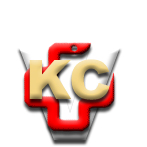 КЛИНИЧКИ ЦЕНТАР ВОЈВОДИНЕАутономна покрајина Војводина, Република СрбијаХајдук Вељкова 1, 21000 Нови Сад,т: +381 21/484 3 484 e-адреса: uprava@kcv.rswww.kcv.rs